令和５年度 会計実務研修申込書　　　　　　　　　　　　　　　　　　　日時　令和５年６月14日（水）19:00開会　（受付18:30～）　　　　　　　　　　　　　会場　　パレア会議室１（鶴屋東館９階）学校番号　　　　　　単Ｐ名	　　　　　　　　　　学校　　ご担当者　　　　　　　   　　　　連絡先　　　　　　　　　　　　※ 参加者※ 会計上のお尋ね等ございましたらお書きください。※ 申し込み：市Ｐ協議会へ　オンラインまたはこの紙にて。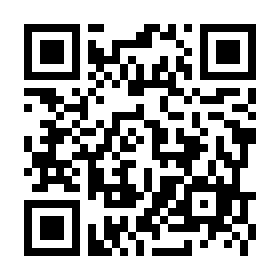 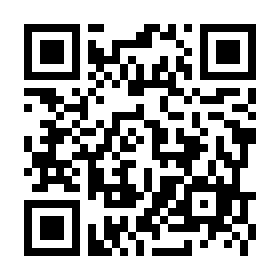 URL　https://forms.gle/MaEqDCYCMiyRczVT6　ＱＲコードは右です。Fax：288-3754　　Ｅﾒｰﾙ： info@kumamotocity-pta.net６月６日（火）までに※ 様式はＨＰからダウンロードできます。 申し込み者多数の場合は、先着順にて承ります。単Ｐでの役職　　　ご　氏　名　　連絡先